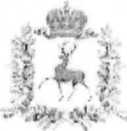 АДМИНИСТРАЦИЯ РАБОЧЕГО ПОСЁЛКА ШАРАНГА ШАРАНГСКОГО МУНИЦИПАЛЬНОГО РАЙОНА НИЖЕГОРОДСКОЙ ОБЛАСТИПОСТАНОВЛЕНИЕот 22.12.2017	N122О подготовке проекта изменений в Правила землепользования и застройки рабочего поселка Шаранга Шарангского муниципального районаНижегородской областиВ соответствии со ст.ст. 31, 32, 33 Градостроительного кодекса Российской Федерации, Федеральным законом от 06.10.2003г.№ 131-ФЗ «Об общих принципах организации местного самоуправления в Российской Федерации», Законом Нижегородской области от 23.12.2014 г. №197 «О перераспределении отдельных полномочий между органами местного самоуправления муниципальных образований Нижегородской области и органами государственной власти Нижегородской области», в целях устранения замечаний, выявленных в ходе проверки департамента градостроительного развития территории Нижегородской области в соответствии с протоколом совещания от 10.10.2017 года № 721-ПРМ-ХМ,   а также в соответствии с поступившими предложениями о внесении изменений в Правила землепользования и застройки р.п.Шаранга Шарангского муниципального района Нижегородской области, утвержденные решением поселкового Совета рабочего поселка Шаранга Шарангского муниципального района Нижегородской области от 28  июня 2017 года № 21, в части разработки карт градостроительного зонирования и карт зон с особыми условиями использования территории, установления градостроительных регламентов для территории д.Большой Рейчваж,  администрация рабочего посёлка Шаранга Шарангского муниципального района Нижегородской области (далее - администрация р.п.Шаранга) постановляет:Начать разработку проекта изменений в Правила землепользования и застройки р.п.Шаранга Шарангского муниципального района Нижегородской области, утвержденные решением поселкового Совета рабочего поселка Шаранга Шарангского муниципального района Нижегородской области от 28  июня 2017 года № 21 (далее - проект изменений в правила землепользования и застройки).Создать комиссию по подготовке проекта изменений в правила землепользования и застройки (далее - Комиссия).Утвердить состав Комиссии в соответствии с приложением 1.Утвердить порядок деятельности Комиссии в соответствии с приложением 2.Утвердить последовательность градостроительного зонирования применительно к территории           д.Большой Рейчваж Шарангского района Нижегородской области (Приложение 3)Утвердить порядок и сроки проведения работ по подготовке проекта изменений в правила землепользования и застройки (Приложение 4).Утвердить порядок направления в Комиссию предложений заинтересованных лиц по подготовке проекта изменений в правила землепользования и застройки (Приложение 5).Обнародовать настоящее постановление в порядке, установленном Уставом рабочего поселка Шаранга Шарангского муниципального района Нижегородской области.Контроль за выполнением постановления оставляю за собой.Глава администрации								С.В.КраевПриложение №1к постановлению администрации рабочего посёлка Шаранга Шарангского муниципального района Нижегородской области от 22.12.2017 года №122СОСТАВКомиссии по подготовке проекта изменений в правила землепользования и застройкиПриложение №2к постановлению администрации рабочего посёлка Шаранга Шарангского муниципального района Нижегородской области от 22.12.2017 года №122ПОРЯДОК ДЕЯТЕЛЬНОСТИКомиссии по подготовке проекта изменений в правила землепользования и застройки1.	Общие положения.Комиссия по подготовке проекта изменений в правила землепользования и застройки (далее - Комиссия) формируется для создания, последовательного совершенствования и обеспечения эффективного функционирования системы регулирования землепользования и застройки на территории р.п.Шаранга.Комиссия осуществляет свою деятельность в соответствии с Градостроительным кодексом Российской Федерации, Земельным кодексом Российской Федерации, иными законодательными актами Российской Федерации, Уставом рабочего поселка Шаранга и настоящим Порядком.2.	Основные функции Комиссии:Организация последовательного формирования и совершенствования системы регулирования землепользования и застройки на территории р.п.Шаранга, в том числе, обеспечение подготовки проекта изменений в  правила землепользования и застройки.Рассмотрение предложений заинтересованных лиц по подготовке проекта изменений в правила землепользования и застройки.Рассмотрение вопросов о предоставлении разрешений на условно разрешенный вид использования земельного участка или объекта капитального строительства и  на отклонение от предельных параметров разрешенного строительства, реконструкции объектов капитального строительства.Обеспечение подготовки и предоставления главе администрации р.п Шаранга заключения о результатах публичных слушаний.3.	Порядок формирования состава Комиссии.Состав Комиссии, изменения, вносимые в ее персональный состав, утверждаются постановлением главы администрации рабочего поселка Шаранга.К работе в составе Комиссии могут быть  приглашены  по согласованию представители государственных органов и служб, представители предприятий и организаций, расположенных на территории Шарангского муниципального района представители ассоциаций, деловых кругов, профессиональных и общественных организаций.В утвержденном составе Комиссия действует до окончания срока полномочий поселкового Совета р.п.Шаранга, депутаты которого входят в состав Комиссии.4.	Права и обязанности Комиссии.
4.1.     Комиссия вправе:Запрашивать представление официальных заключений, иных материалов, относящихся к рассматриваемым Комиссией вопросам;Привлекать в необходимых случаях независимых экспертов и специалистов для анализа материалов и выработки рекомендаций и решений по рассматриваемым Комиссией вопросам;Вносить предложения по изменению персонального состава Комиссии;Вносить предложения о внесении изменений и дополнений в проект изменений в правила землепользования и застройки;Решать вопросы о соответствии тех или иных видов существующего или планируемого использования территории видам использования, определенным правилами землепользования и застройки в качестве разрешенных для различных территориальных зон;Направлять извещения о проведении публичных слушаний по проекту изменений в правила землепользования и застройки в случае, предусмотренном частью 14 статьи 31 Градостроительного кодекса Российской  Федерации.Комиссия обязана:Проводить   публичные   слушания   по   проекту   изменений   в   правила землепользования и застройки;Вести протоколы своих заседаний и публичных слушаний, предоставлять по вопросам заинтересованных лиц копии протоколов;Осуществлять подготовку рекомендаций о предоставлении разрешений на условно разрешенный вид использования земельного участка или объекта капитального строительства и   на отклонение от предельных параметров разрешенного строительства, реконструкции объектов капитального строительства,  или об отказе в предоставлении таких разрешений с указанием причин принятого решения и направлять их главе администрации р.п.Шаранга.5.	Порядок деятельности Комиссии.Комиссия осуществляет свою деятельность в форме заседанийПериодичность заседаний, время и место их проведения определяется председателем Комиссии.Заседания Комиссии ведет ее председатель.Подготовку заседания Комиссии обеспечивает секретарь Комиссии.Решения Комиссии принимаются простым большинством голосов при наличии кворума не менее двух третей от общего числа членов Комиссии. При равенстве голосов голос председателя Комиссии является решающим.Итоги каждого заседания Комиссии оформляются подписанным председателем и секретарем Комиссии протоколом, к которому могут прилагаться копии материалов, связанных с темой заседания.Публичные слушания проводятся Комиссией в порядке, определенном Уставом рабочего поселка Шаранга Шарангского муниципального района Нижегородской области  в соответствии с Градостроительным Кодексом Российской Федерации.По результатам публичных слушаний Комиссия обеспечивает подготовку заключения о результатах публичных слушаний. Заключение подписывается председателем Комиссии.После  завершения публичных слушаний по проекту изменений в правила землепользования и застройки Комиссия с учетом результатов публичных слушаний обеспечивает внесение изменений в проект изменений в правила землепользования и застройки и представляет указанный проект главе администрации р.п.Шаранга. Обязательными приложениями к проекту изменений в правила землепользования и застройки являются протоколы публичных слушаний и заключение о результатах публичных слушаний.6.	Финансовое и материально-техническое обеспечение деятельности Комиссии.Члены Комиссии осуществляют свою деятельность на безвозмездной основе.Администрация р.п.Шаранга предоставляет Комиссии необходимые помещения для проведения заседаний, публичных слушаний, хранения документов.Документы хранятся в администрации р.п.Шаранга в соответствии с номенклатурой дел.Приложение №3к постановлению администрации рабочего посёлка Шаранга Шарангского муниципального районаНижегородской областиот 22.12.2017 года №122ПОСЛЕДОВАТЕЛЬНОСТЬградостроительного зонирования применительно к территории д.Большой Рейчваж Шарангского муниципального районаПриложение №4к постановлению администрации рабочего посёлка Шаранга Шарангского муниципального районаНижегородской областиот 22.12.2017 года №122порядок и срокипроведения работ по подготовке проекта изменений в правила землепользования и застройки1.	Этапы подготовки проекта изменений в правила землепользования и застройки.1.1.	Предварительные работы.Обнародование решения о подготовке проекта изменений в правила землепользования и застройки;Организация работы Комиссии по подготовке проекта изменений в правила землепользования и застройки;Сбор исходной информации.1.2.	Первый этап.•	Анализ исходных данных и градостроительных материалов, необходимых для разработки проекта;•	 Анализ региональной законодательной базы и муниципальной нормативной правовойбазы по вопросам землепользования и застройки1.3.	Второй этап.Разработка карты градостроительного зонирования территории д.Большой Рейчваж  (установление границ территориальных зон и границ зон с особыми условиями использования территорий);Внесение изменений в  тексты процедурных норм, регламентирующих различные аспекты землепользования и застройки в соответствии с требованиями законодательства;Представление Комиссии первой редакции проекта изменений в правила землепользования и застройки для подготовки Комиссией замечаний и предложений.1.4.	Третий этап.Подготовка второй редакции проекта изменений в правила землепользования и застройки по замечаниям и предложениям Комиссии;Внесение изменений в материалы проекта изменений в правила землепользования и застройки по поступившим замечаниям и предложениям;Подготовка открытых демонстрационных материалов;Методическое обеспечение публичных слушаний и участие в публичных слушаниях по проекту изменений в правила землепользования и застройки с участием граждан, представителей общественности, деловых кругов и депутатов;1.5.	Четвертый этап.Подготовка окончательной редакции проекта изменений в правила землепользования и застройки;Передача Комиссии подготовленного с учетом принятых замечаний и предложений, поступивших от заинтересованных лиц в ходе публичных слушаний, окончательной редакции проекта изменений в правила землепользования и застройки1.6.	Пятый этап.Утверждение проекта изменений в правила землепользования и застройки;Обнародование в порядке, предусмотренном Уставом рабочего поселка Шаранга Шарангского муниципального района Нижегородской области, изменений в правила землепользования и застройки.2.	Порядок и сроки проведения работ по разработке проекта изменений в правила
землепользования и застройки.Приложение №5к постановлению администрации рабочего посёлка Шаранга Шарангского муниципального районаНижегородской областиот 22.12.2017 года №122ПОРЯДОК НАПРАВЛЕНИЯ в Комиссию  по подготовке проекта изменений в правила землепользования и застройки предложений по подготовке изменений в правила землепользования и застройкиС момента обнародования сообщения о подготовке проекта изменений в Правила землепользования и застройки р.п.Шаранга Шарангского муниципального района Нижегородской области, утвержденные решением поселкового Совета рабочего поселка Шаранга Шарангского муниципального района Нижегородской области от 28  июня 2017 года № 21, в течение установленного срока заинтересованные лица вправе направить в Комиссию по подготовке проекта изменений в правила землепользования и застройки (далее Комиссия) свои предложения.Предложения с пометкой «В комиссию по подготовке проекта изменений в Правила землепользования и застройки р.п.Шаранга Шарангского муниципального района Нижегородской области, утвержденные решением поселкового Совета рабочего поселка Шаранга Шарангского муниципального района Нижегородской области от 28  июня 2017 года № 21» , направляются по почте в адрес администрации р.п.Шаранга, либо передаются лично.Предложения в проект изменений в правила землепользования и застройки должны быть за подписью юридического (указывается должность руководителя, наименование организации и фамилия, имя, отчество руководителя) или физического (указывается фамилия, имя, отчество) лица, их изложившего, с указанием обратного адреса и даты подготовки предложений.Предложения могут содержать любые материалы (как на бумажных, так и электронных носителях). Направленные материалы возврату не подлежат.Предложения и замечания, касающиеся проекта изменений в правила землепользования и и застройки, включаются в протокол публичных слушаний, в котором указываются ответы на них.Регистрация обращений осуществляется в специальном журнале.Предложения, поступившие в Комиссию после истечения установленного срока, неподписанные, а также предложения, не имеющие отношения к подготовке проекта, Комиссией не рассматриваются.Председатель КомиссииГлава администрации р.п.Шаранга Шарангского муниципального районаКраев СВ.Заместитель председателяДепутат поселкового Совета р.п.Шаранга Шарангского муниципального районаВохминцев В.И.Члены Комиссии:Депутат поселкового Совета р.п.Шаранга Шарангского муниципального районаЧеснокова ТФ.Члены Комиссии:Депутат поселкового Совета р.п.Шаранга Шарангского муниципального районаМисонов Н.А.Члены Комиссии:Главный специалист отдела капитального строительства администрации Шарангского муниципального районаСигарева О.М. (по согласованию)Члены Комиссии:Представитель Территориального отдела Управления Федеральной службы по надзору в сфере защиты прав потребителей и благополучия человека по Нижегородской области вгородском округе город Шахунья, Тоншаевском, Тонкинском, Шарангском, Ветлужском, Уренском районахПлотников Д.П. (по согласованию)СекретарьСпециалист 1 категории администрации р.п.ШарангаЯморзова ЕВ.1. Подготовка градостроительного зонирования включает в себя:
1.1. Установление территориальных зон1. Подготовка градостроительного зонирования включает в себя:
1.1. Установление территориальных зон1. Подготовка градостроительного зонирования включает в себя:
1.1. Установление территориальных зонДействия исполнителя при выполнении отдельного вида работАлгоритм выполнения работ ПримечаниеФормирование картыградостроительного зонирования1.Установление границ территориальных зон и зон с      особыми условиями    использования территории д.Большой Рейчваж Шарангского муниципального района. 2.Формирование электронной      базы      в программах  согласно техническому        заданию на            проектирование. 3.Формирование рабочих наборов:Карты   градостроительного зонирования      территории д.Большой Рейчваж.Границы          территориальных зон на              карте градостроительного зонирования                     установить преимущественно    в    привязке    к границам       базисных      кварталов земельного кадастра. При этом границы территориальных зон    установить    в    привязке    к территориальным             объектам, имеющим                    однозначную картографическую проекцию:•	естественным               границамприродных   объектов   и   иным границам, отраженным в составе базисного    плана    земельного кадастра;•	границам    земельных    участковзарегистрированных                в государственном        земельном кадастре.№ п.пПорядок проведения работСроки   проведения работИсполнитель, ответственное лицоОбнародование     сообщения     о принятии  решения  о  подготовке проекта   изменений   в   правила землепользования и застройкиНе позднее 10 дней с   даты   принятия решенияГлаваадминистрацииРазработка проекта изменений в правила     землепользования     изастройкиВ     установленные срокиПроектная организация,ответственные исполнители ОМСПроверка  проекта  изменений  в правила    землепользования     и застройкиВ течение 10 дней со  дня  получения проектаГлаваадминистрацииНаправление проекта изменений в правила   землепользования     и застройки  главе  муниципального образованияПосле      проверки проектаКомиссия ОМСПринятие решения о проведении публичных слушанийНе позднее 10 дней со  дня   получения проектаГ лаваадминистрацииОбнародование проекта изменений в  правила  землепользования   и застройки          в          порядке, установленном                Уставом муниципального образованияВ течение 7 дней со дня          принятия решения             о проведении публичных слушанийГлаваадминистрацииПроведение публичных слушанийОбщий            срок проведения публичных слушаний    -    не менее 2 и не более 4 месяцев (часть 13 статьи               31 Градостроительного кодекса РФ)Комиссия ОМСОбнародование      в      порядке, установленном               Уставом муниципального        образования, заключения       о       результатах публичных слушанийВ    установленные срокиГлаваадминистрацииНормативно-правовой      акт     о внесении   изменений   в   правила землепользования и застройкиВ     установленные срокиОрган МСУОбнародование     изменений     в правила    землепользования     и застройки          в          порядке, установленном               Уставом муниципального образованияПосле      принятия решений           об утверждении        в порядке, установленном уставоммуниципального образованияГлаваАдминистрацииНаправление в установленном порядке утвержденных Правил в ДГРТ НОВ течение 5 рабочих дней после утвержденияГлаваАдминистрации